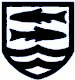 ST LAURENCE SCHOOL
APPEAL APPLICATION FORMPlease return your completed form to: Sally Hackett, St Laurence School, Ashley Road, BRADFORD ON AVON, Wiltshire, BA15 1DZ. or email to salhac@st-laurence.com before the deadline of Friday 19th April 2024.PLEASE GIVE DETAILSI wish to appeal against the decision to refuse admission for my child to St Laurence SchoolPupil’s nameCurrent School Year:Date of birthYear Group appealing for:Parent(s) name(s)Address & post code (This should be the child’s main address)Contact Tel Numbers& email addressesName of current schoolI wish to exercise my right of appeal under the School Standards and Framework Act of 1998 for a place at the above school, as I have been refused a place at this school.I certify that I am the person with parental responsibility for the child named above and that the information given is true to the best of my knowledge and belief.I understand that if I do not attend the hearing and I do not send a family representative my appeal will be heard in my absence using the information I have supplied on this form along with any other information I have submitted before my hearing date.   I understand that any false or deliberately misleading information given on this form and/or supporting information may render this appeal invalid, or lead to the offer of a place being withdrawn and may result in legal action being taken.Information supplied will be used for registered purposes under the Data Protection Act 1998.Checklist:Before returning this form, please ensure that you have:	Read the accompanying notes.	Completed all relevant sections of this form.	Attached any additional information.Completed forms must be returned to the address at the top of this form.I wish to exercise my right of appeal under the School Standards and Framework Act of 1998 for a place at the above school, as I have been refused a place at this school.I certify that I am the person with parental responsibility for the child named above and that the information given is true to the best of my knowledge and belief.I understand that if I do not attend the hearing and I do not send a family representative my appeal will be heard in my absence using the information I have supplied on this form along with any other information I have submitted before my hearing date.   I understand that any false or deliberately misleading information given on this form and/or supporting information may render this appeal invalid, or lead to the offer of a place being withdrawn and may result in legal action being taken.Information supplied will be used for registered purposes under the Data Protection Act 1998.Checklist:Before returning this form, please ensure that you have:	Read the accompanying notes.	Completed all relevant sections of this form.	Attached any additional information.Completed forms must be returned to the address at the top of this form.I wish to exercise my right of appeal under the School Standards and Framework Act of 1998 for a place at the above school, as I have been refused a place at this school.I certify that I am the person with parental responsibility for the child named above and that the information given is true to the best of my knowledge and belief.I understand that if I do not attend the hearing and I do not send a family representative my appeal will be heard in my absence using the information I have supplied on this form along with any other information I have submitted before my hearing date.   I understand that any false or deliberately misleading information given on this form and/or supporting information may render this appeal invalid, or lead to the offer of a place being withdrawn and may result in legal action being taken.Information supplied will be used for registered purposes under the Data Protection Act 1998.Checklist:Before returning this form, please ensure that you have:	Read the accompanying notes.	Completed all relevant sections of this form.	Attached any additional information.Completed forms must be returned to the address at the top of this form.Reasons for my appeal (please continue on a separate sheet if necessary).Reasons for my appeal (please continue on a separate sheet if necessary).Reasons for my appeal (please continue on a separate sheet if necessary).